2. B	 TÝDENNÍ PLÁN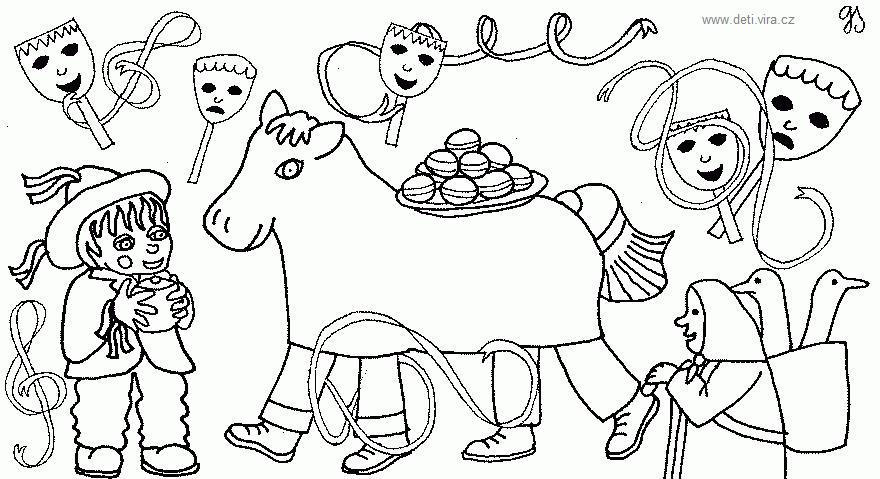 23. týden	(12. 2. – 16. 2. 2018) 		JMÉNO: …………………………………………CO SE BUDEME UČIT?JAK SE MI DAŘÍ?SebehodnoceníHodnocení rodičůČESKÝ JAZYKUčebnice str. 59 - 60 Psaní i, í/y, ý po měkkých a tvrdých souhláskách.          PS str. 44 – 47Určím tvrdé souhlásky ve slovech a vím, že se po nich píše y, ý.Určím měkké souhlásky ve slovech a vím, že se po nich píše i, í.ČTENÍ, PSANÍČítanka str. 86 – 89Písanka str. 33, 35 Rozumím čtenému textu.Při psaní správně sedím a držím pero.MATEMATIKAMatematika 2 str. 26 - 28Dokáži projít výstavištěm.Dokáži vytvořit střih pokojíku a vybrat správný střih pro pokojík.PRVOUKAČeská republikaPrahastr. 42 – 43projekt Česká republikaVyjmenuji 3 informace o České republice a vím, jaké je naše hlavní město.Při práci na projektu dokáži pracovat ve skupině, jsem jejím platným členem.